Štúrova 101059 21 SVITSlovenská republikawww.chemosvitgroup.com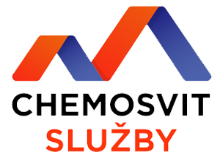 Žiadosť o exkurziuÚDAJE O ŽIADATEĽOVIÚDAJE O ŽIADATEĽOVIVYJADRENIE CHEMOSVIT FOLIE, s. r. o. SVIT:Žiadosť je potrebné doručiť na Referát pre projekty, Ing. Denisa Dunajská, (dunajska.d@chemosvit.sk). O vybavení žiadosti Vás budeme kontaktovať.Žiadateľ zabezpečí odovzdanie Prílohy č. 1 ZÁZNAM Z OBOZNÁMENIA ÚČASTNÍKOVEXKURZIE S PREDPISMI BOZP, OCHRANY PRED POŽIARMI, HYGIENICKÝMI PREDPISMIA PRAVIDLAMI ENVIRONMENTÁLNEHO SPRÁVANIA V AREÁLI CHEMOSVIT, a.s., minimálne 2 dni pred dátumom konania exkurzie. Prijímajúca organizácia zabezpečí sprievod a dohľad nad bezpečným priebehom exkurzie, ako aj poučenie zúčastnených osôb o BOZP.ZÁZNAM Z OBOZNÁMENIA ÚČASTNÍKOV EXKURZIES PREDPISMI BOZP, OCHRANY PRED POŽIARMI, HYGIENICKÝMI PREDPISMIA PRAVIDLAMI ENVIRONMENTÁLNEHO SPRÁVANIA V AREÁLI CHEMOSVIT, a.s.Obsah oboznámenia :- pravidlá bezpečnosti a ochrany zdravia pri práci v areáli CHEMOSVIT, a.s.- pravidlá ochrany pred požiarmi v areáli CHEMOSVIT, a.s.- hygienické predpisy pre návštevy v CHEMOSVIT FOLIE, a.s.Svojim podpisom potvrdzujem, že som prevzal(a) uvedené pravidlá a som s nimi oboznámený(á).Sprievodca: ......................................                             Dátum oboznámenia: ............................Meno, priezvisko, titul:Názov a adresa organizácie:Názov a adresa organizácie:Názov a adresa organizácie:Kontakt (telefón, email):Bude žiadateľ aj sprievodná osoba za organizáciu?áno            nieBude žiadateľ aj sprievodná osoba za organizáciu?Ak nie, uveďte sprievodnú osobu.Meno, priezvisko, titul:Kontakt (telefón, email):Dátum príchodu:Predpokladaný počet účastníkov:Študijný odbor:Študijný odbor:Schválenie exkurzie v CHEMOSVIT FOLIE, s, r. o. SVIT:áno            niePečiatka a podpis schvaľovateľa:..................................riaditeľ CHEMOSVIT FOLIE, s. r. o.Dátum prijatia žiadosti:Poradové čísloPriezvisko a meno, titul.Názov školy / firmy(adresa a sídlo)Podpis1.2.3.4.5.6.7.8.9.10.11.12.13.14.15.16.17.18.19.20.21.22.23.24.25.